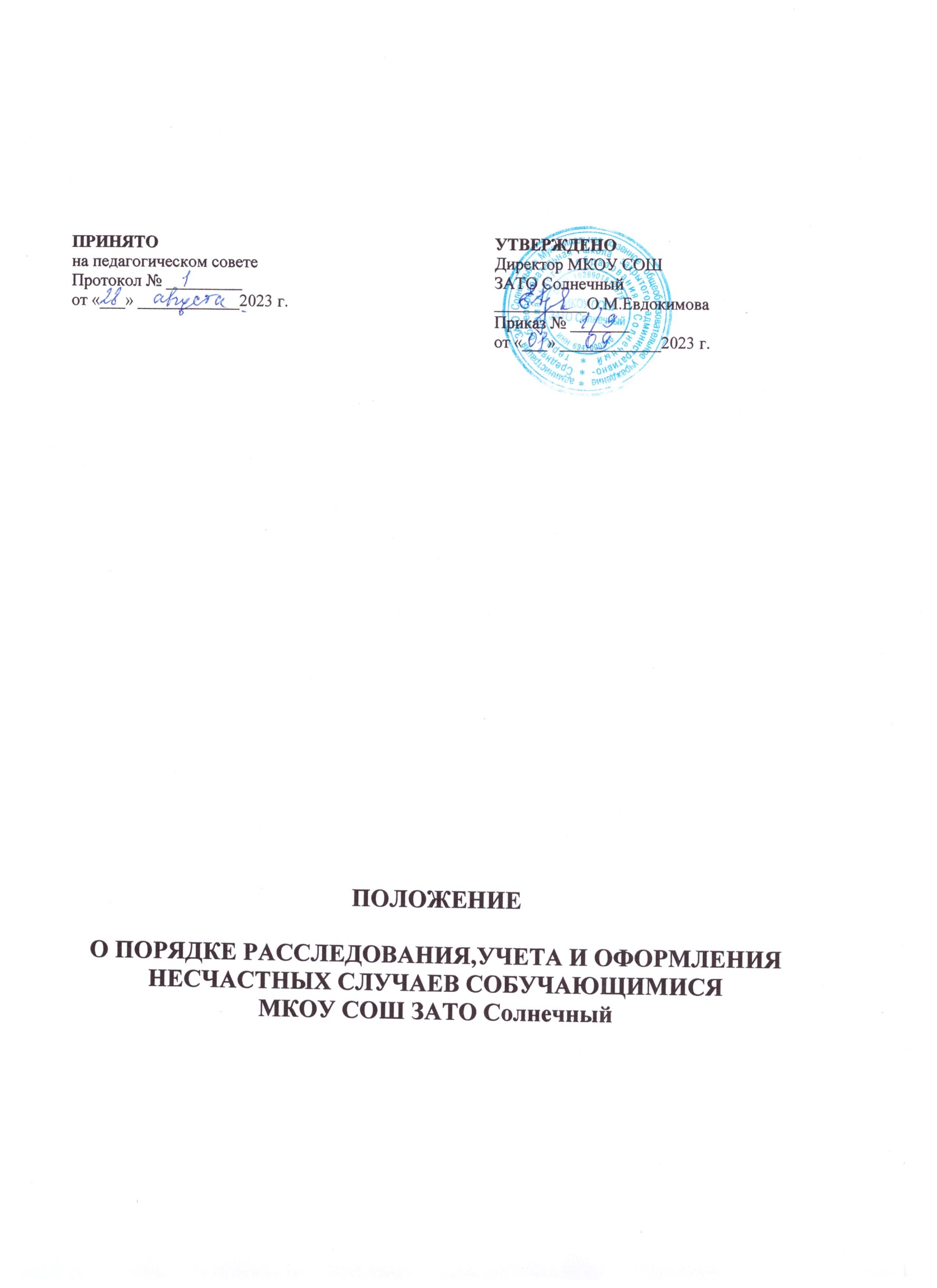 СОДЕРЖАНИЕ:	стр.Общие положения	2Порядок действия при несчастном случае с обучающимися	4Организация расследования несчастного случая с обучающимися	5Порядок работы комиссий при расследовании несчастногослучая с обучающимися	7Образец сообщения о несчастном случае (приложение №1)	11Образец протокола опроса очевидцев несчастного случая,должностного лица, проводившего занятия ( приложение №2)	12Образец протокола осмотра места несчастного случая(приложение №3)	14Образец Акта о расследовании несчастного случая(приложение №4)	16Образец Акта о расследовании группового несчастного случая (приложение №5)	18Образец журнала регистрации несчастных случаев(приложение №6)	20Общие положенияПоложение о порядке расследования, учета и оформления несчастных случаев с обучающимися МКОУ СОШ ЗАТО Солнечный (далее образовательная организация) устанавливает правила проведения расследования, оформления и учета несчастных случаев, происшедших с обучающимися, во время пребывания в образовательной организации, в результате которых обучающимися были получены повреждение здоровья (телесные повреждения (травмы), в том числе нанесенные другим лицом; острое отравление; тепловой удар; ожог; обморожение; утопление; поражение электрическим током, молнией, излучением; укусы и другие телесные повреждения, нанесенные животными и насекомыми, а также полученные в результате контакта с растениями; повреждения здоровья вследствие взрывов, аварий (в том числе в дорожно- транспортных происшествиях), разрушения зданий, сооружений и конструкций, стихийных бедствий и других чрезвычайных обстоятельств, иные повреждения здоровья, обусловленные воздействием внешних факторов либо повлекших смерть обучающегося (далее - несчастный случай).Настоящее Положение разработано в соответствии с требованиями Федерального закона № 273-ФЗ от 29.12.2012 «Об образовании в Российской Федерации», Приказа Министерства образования и науки Российской Федерации № 602 от 27.06.2017 «Об утверждении Порядка расследования и учёта несчастных случаев с обучающимся во время пребывания в организации, осуществляющей образовательную деятельность».Расследованию и учету подлежат несчастные случаи, повлекшие за собой временную или стойкую утрату трудоспособности, здоровья в соответствии с медицинским заключением и, как следствие, освобождение от занятий не менее чем на один день, либо смерть обучающегося, если указанные несчастные случаи произошли:а) во время учебных занятий и мероприятий, связанных с освоением образовательных программ, во время установленных перерывов между учебными занятиями (мероприятиями), проводимыми как на территории и объектах организации, осуществляющей образовательную деятельность, так и за ее пределами, в соответствии с учебным планом организации, осуществляющей образовательную деятельность, а также до начала и после окончания учебных занятий (мероприятий), время которых определены правилами внутреннего распорядка обучающихся, графиком работы организации, осуществляющей образовательную деятельность и иными локальными нормативными актами;б) во время учебных занятий по физической культуре в соответствии с учебным планом организации, осуществляющей образовательную деятельность;в) при проведении внеаудиторных, внеклассных и других мероприятий в выходные, праздничные и каникулярные дни, если эти мероприятия организовывались и проводились непосредственно организацией, осуществляющей образовательную деятельность;д) при проведении спортивных соревнований, тренировок, оздоровительных мероприятий, экскурсий, походов, экспедиций и других мероприятий, организованных образовательной организацией;е) при организованном по приказу руководителя (его заместителя)образовательной организации, следовании обучающихся к месту проведения учебных занятий или мероприятий и обратно на транспортном средстве, предоставленном руководителем (его представителем) образовательной организации, общественном или служебном транспорте, или пешком;ж) при осуществлении иных действий обучающихся, обусловленных уставом образовательной организации или правилами внутреннего распорядка либо совершаемых в интересах данной организации, в целях сохранения жизни и здоровья обучающихся, в том числе действий, направленных на предотвращение катастрофы, аварии или иных чрезвычайных обстоятельств либо при выполнении работ по ликвидации их последствий.Порядок действия при несчастном случае с обучающимисяО несчастном случае, происшедшим с обучающимся, пострадавшему или очевидцу несчастного случая следует известить лицо, непосредственно проводившее учебное занятие (мероприятие).Лицо, непосредственно проводившее учебное занятие (мероприятие), во время которого произошел несчастный случай с обучающимся, обязано немедленно сообщить о несчастном случае руководителю образовательной организации или уполномоченному им лицу, осуществляющей образовательную деятельность.Руководитель образовательной организации (или уполномоченное им лицо), при наступлении несчастного случая обязан:а) немедленно организовать оказание первой помощи пострадавшему и, при необходимости, доставку его в медицинскую организацию;б) принять неотложные меры по предотвращению чрезвычайной ситуации, в том числе аварийной ситуации и воздействия травмирующих факторов на других лиц;в) принять меры по фиксированию до начала расследования несчастного случая обстановки, какой она была на момент происшествия (составить схемы, провести фотографирование или видеосъемку, осуществить другие мероприятия), если это не угрожает жизни и здоровью других лиц и не ведет к катастрофе, аварии или возникновению иных чрезвычайных обстоятельств;г) принять меры к устранению причин, вызвавших несчастный случай;д) проинформировать о несчастном случае с обучающимся Учредителя, а также родителей или законных представителей пострадавшего (далее - родители или законные представители);е) принять иные необходимые меры по организации и обеспечению надлежащего и своевременного расследования несчастного случая и оформлению материалов расследования.При групповом несчастном случае (происшедшем с двумя обучающимися или более, независимо от степени тяжести полученных повреждений здоровья), несчастном случае, в результате которого обучающийся получил тяжелые повреждения здоровья (далее - тяжелый несчастный случай) или несчастномслучае со смертельным исходом руководитель организации, осуществляющей образовательную деятельность, обязан в течение суток с момента, как стало известно о происшедшем соответствующем несчастном случае, направить сообщение о несчастном случае (приложение N 1 к настоящему Положению) по телефону, электронной почте, а также посредством иных доступных видов связи:а) в территориальный орган Министерства внутренних дел Российской Федерации; б) родителям или законным представителям пострадавшего;в) Учредителю;О случаях острого отравления, вспышке инфекционного заболевания помимо организаций, перечисленных в п. 2.4. настоящего Положения, сообщается в соответствующий Территориальный отдел Управления Федеральной службы по надзору в сфере защиты прав потребителей и благополучия человека.Организация расследования несчастного случая с обучающимисяПри расследования несчастного случая, в результате которого обучающийся получил легкие повреждения здоровья, руководителем образовательной организации, незамедлительно создается комиссия по расследованию несчастного случая в составе не менее трех человек.Состав комиссии утверждается приказом руководителя образовательной организации.Комиссию возглавляет руководитель (или уполномоченное им лицо) образовательной организации.В состав комиссии в обязательном порядке включаются:специалист по охране труда или лицо, на которое руководителем организации, осуществляющей образовательную деятельность, возложены обязанности специалиста по охране труда, прошедшее обучение по вопросам охраны труда (далее - представитель организации);Лица, непосредственно проводившие учебные занятия (мероприятия) и (или) осуществлявшие руководство за безопасным проведением данных учебных занятий (мероприятий), во время которых произошел несчастный случай с обучающимся, в состав комиссии не включаются.Расследование проводится комиссией в течение трех календарных дней с момента происшествия.При расследовании группового несчастного случая, тяжелого несчастного случая, либо несчастного случая со смертельным исходом, комиссия по расследованию несчастного случая создается департаментом образования незамедлительно.Состав комиссии утверждается приказом Учредителя. Состав комиссии должен состоять из нечетного числа членов.Комиссию возглавляет руководитель Учредителя или уполномоченное им лицо.В состав комиссии включаются представители организации, осуществляющей образовательную деятельность, в которой произошел несчастный случай, представитель выборного органа первичной профсоюзной организацииобучающихся (при наличии) и (или) иного представительного органа обучающихся образовательной организации.Лица, непосредственно проводившие учебные занятия (мероприятия) и (или) осуществлявшие руководство за безопасным проведением данных учебных занятий (мероприятий), во время которых произошел несчастный случай с обучающимся, в состав комиссии не включаются.Расследование проводится комиссией в течение пятнадцати календарных дней с момента происшествия.О несчастном случае (в том числе групповом), который по прошествии времени перешел в категорию тяжелого несчастного случая или несчастного случая со смертельным исходом, руководитель организации, осуществляющей образовательную деятельность, в течение трех суток после получения информации о последствиях несчастного случая направляет сообщение:а) Учредителю;б) в территориальный орган Министерства внутренних дел Российской Федерации;Несчастный случай, о котором не было своевременно сообщено руководителю образовательной организации или в результате которого утрата здоровья у обучающегося наступила не сразу, расследуется комиссией по расследованию несчастного случая в соответствии с квалификацией несчастного случая согласно настоящему Положению по заявлению совершеннолетнего пострадавшего (его законного представителя или иного доверенного лица), родителей (законного представителя) несовершеннолетнего пострадавшего в течение одного месяца со дня поступления указанного заявления в образовательную организацию. Срок подачи заявления не ограничен.	При необходимости проведения дополнительной проверки обстоятельств несчастного случая срок расследования несчастного случая с обучающимся в образовательной организации, может быть продлен приказом руководителя образовательной организации или Учредителем, утвердившим состав комиссии, с учетом изложенных председателем комиссии причин продления, до тридцати календарных дней.Каждый совершеннолетний пострадавший, (его законный представитель или иное доверенное лицо), родитель (законный представитель) несовершеннолетнего пострадавшего имеют право на личное участие в расследовании несчастного случая (без включения в состав комиссии), а также на ознакомление с материалами расследования несчастного случая.Порядок работы комиссий при расследовании несчастного случая собучающимисяКомиссия образовательной организации о расследованию несчастного случая обязана:а) получить письменное объяснение от пострадавшего (по возможности), должностного лица, проводившего учебное занятие (мероприятие), во время которого произошел несчастный случай, лица, на которое было возложено обеспечение соблюдения безопасных условий проведения учебного занятия или мероприятия;б) составить протокол опроса очевидцев несчастного случая, должностного лица, проводившего учебное занятие (мероприятие) в образовательной организации, (приложение N 2 настоящего Положения);в) запросить в медицинской организации медицинское заключение о характере полученных повреждений здоровья в результате несчастного случая и степени их тяжести, а также о возможном нахождении пострадавшего в состоянии алкогольного, наркотического или токсического опьянения (далее - медицинское заключение) или заключение о причине смерти;г) составить протокол осмотра места несчастного случая (приложение N 3 настоящего Положения), схему места несчастного случая, произвести, по возможности, фотографирование или видеосъемку;д) изучить документы, характеризующие условия осуществления образовательной деятельности, проводимого учебного занятия (мероприятия);е) сделать выписки из журнала регистрации инструктажа по технике безопасности с обучающимися о прохождении пострадавшим обучения или инструктажа в соответствии с локальными нормативными актами, принятыми образовательной организацией, предписаний органов государственного контроля и общественного контроля (надзора), выданных организации, осуществляющей образовательную деятельность, и касающихся предмета расследования, изучить состояние выполнения предписаний об устранении допущенных нарушений;ж) ознакомиться с инструкциями, положениями, приказами и другими актами, устанавливающими меры, обеспечивающие безопасные условия проведения образовательной деятельности, и ответственных за это лиц;з) составить акт о расследовании несчастного случая с обучающимся (приложение N 4 настоящего Положения).и) при групповом несчастном случае составить акт о расследовании группового несчастного случая, тяжелого несчастного случая, либо несчастного случая со смертельным исходом с обучающимся (Приложение 5 настоящего Положения), если комиссия создана Учредителем (при групповом несчастном случае акт о несчастном случае с обучающимся составляется на каждого пострадавшего).По требованию комиссии директор образовательной организации, в необходимых для проведения расследования случаях, за счет средств образовательной организации, обеспечивает получение от компетентных органов экспертного заключения по результатам:технической экспертизы (транспортного средства, элементов и конструкций здания, спортивного и иного инвентаря, электроприборов и оборудования, проектной документации и другого);медицинской экспертизы;экспертизы качества медицинской помощи;ветеринарно-санитарной экспертизы;или иной необходимой для расследования экспертизы.Медицинская организация, в которую доставлен (или обратился самостоятельно) пострадавший в результате несчастного случая, произошедшего во время пребывания в образовательной организации , обязана по запросу директора выдать медицинское заключение или заключение о причине смерти.Материалы расследования несчастного случая с обучающимся включают:а) распорядительный акт о создании комиссии по расследованию несчастного случая;б)     письменное объяснение от пострадавшего (по возможности);в)	протокол	опроса	очевидцев	несчастного	случая,	должностного	лица, проводившего учебное занятие (мероприятие);г)	планы, эскизы, схемы, протокол осмотра и описания места несчастного случая, при необходимости фото- и видеоматериалы;д)	информацию о проведенных мероприятиях по предупреждению травматизма с пострадавшим;е)	экспертные	заключения	специалистов,	результаты	технических	расчетов, лабораторных исследований и испытаний (при необходимости);ж)	медицинское заключение или заключение о причине смерти (в случае их представления лицами, имеющими право на их получение);з) выписки из инструкций, положений, приказов и других актов, устанавливающих меры, обеспечивающие безопасные условия проведения образовательной деятельности и ответственных за это лиц;и) другие документы по усмотрению комиссии в зависимости от характера и обстоятельств несчастного случая.Акт о расследовании несчастного случая с обучающимся составляется в трех экземплярах и не позднее трех рабочих дней после завершения расследования утверждается директором образовательной организации и заверяется печатью (Приложение 4 настоящего Положения).Первый экземпляр акта о расследовании несчастного	случая	с обучающимся выдается совершеннолетнему пострадавшему (его законному представителю или иному доверенному лицу), родителям (законному представителю) несовершеннолетнего пострадавшего в течение трех рабочих дней после дня его регистрации.Второй экземпляр акта о расследовании несчастного случая с обучающимся вместе с материалами расследования хранится в образовательной организации в течение сорока пяти лет.Третий экземпляр акта о расследовании несчастного случая с обучающимся вместе с копиями материалов расследования направляется Учредителю.Информация о несчастном случае регистрируется образовательной организацией в журнале регистрации (Приложение 6 настоящего Положения).Акт о расследовании группового несчастного случая, тяжелого несчастного случая либо несчастного случая со смертельным исходом с обучающимся составляется в двух экземплярах (Приложение 5 настоящего Положения).Первый экземпляр акта о расследовании группового несчастного случая, тяжелого несчастного случая либо несчастного случая со смертельным исходом с обучающимся вместе с материалами расследования хранится у Учредителя.Второй экземпляр акта о расследовании группового несчастного случая, тяжелого несчастного случая либо несчастного случая со смертельным исходом с обучающимся с копиями материалов расследования хранится в образовательной организации в течение сорока пяти лет.Документы по расследованию каждого несчастного случая с обучающимся, оформляемые согласно настоящему Положению, составляются на русском языке.В соответствии с настоящим Положением и по решению комиссии, созданной по расследованию несчастных случаев, в соответствии с квалификацией несчастного случая в зависимости от конкретных обстоятельств могут квалифицироваться как несчастные случаи, не связанные с образовательной деятельностью:несчастный случай, повлекший смерть обучающегося вследствие общего заболевания или самоубийства, подтвержденного медицинскими организациями и следственными органами;несчастный случай, повлекший смерть обучающегося, единственной причиной которой (по заключению медицинской организации) явилось алкогольное, наркотическое или токсическое отравление обучающегося;несчастный случай, происшедший при совершении обучающимся действий, квалифицированных правоохранительными органами как преступление.Акт о расследовании несчастного случая, не связанного с образовательной деятельностью, в зависимости от квалификации несчастного случая составляется в двух экземплярах (Приложения 4,5 настоящего Положения).Руководитель образовательной организации или Учредитель, создавшие комиссии по расследованию несчастных случаев обязаны своевременно расследовать и учитывать несчастные случаи с обучающимися, разрабатывать и реализовывать мероприятия по их предупреждению.Учет несчастных случаев с обучающимися и принятие мер по устранению причин несчастного случая в образовательной организации, осуществляет директор образовательной организации, путем фиксации в журнале регистрации несчастных случаев с обучающимися.Разногласия, возникшие между совершеннолетним пострадавшим (его законным представителем или иным доверенным лицом), родителем (законным представителем) несовершеннолетнего пострадавшего и комиссией, созданной по расследованию несчастных случаев в соответствии с квалификацией несчастного случая по итогам расследования несчастного случая с обучающимся, а также в случае отказа директора проводить расследование несчастного случая с обучающимся во время его пребывания вобразовательной организации, рассматриваются в судебном порядке.Приложение № 1СООБЩЕНИЕ О НЕСЧАСТНОМ СЛУЧАЕНаименование организации, осуществляющей образовательную деятельность, адрес, телефон, факс, адрес электронной почты, наименование учредителя, в ведении которого находится организация, осуществляющая образовательную деятельность.Дата, время (местное), место несчастного случая, проводимое учебное занятие (мероприятие) и краткое описание обстоятельств, при которых произошел несчастный случай, классификация несчастного случая.Число пострадавших, в том числе погибших (если таковые имеются).Фамилия, имя, отчество (при наличии), год рождения пострадавшего (пострадавших), в том числе погибшего (погибших).Характер полученных повреждений здоровья (при групповых несчастных случаях указывается для каждого пострадавшего отдельно).Фамилия, имя, отчество (при наличии), занимаемая должность передавшего сообщение, дата и время (местное) сообщения.Фамилия, имя, отчество (при наличии), занимаемая должность принявшего сообщение, дата и время (местное) получения сообщения.Приложение № 2ПРОТОКОЛопроса очевидца несчастного случая, должностного лица, проводившего учебное занятие (мероприятие) в организации, осуществляющей образовательную деятельность"	"	20	г.(место составления протокола)Комиссией в составе:Опрос начат в	час.	мин. Опрос окончен в	час.	мин.Председателя комиссии по расследованию несчастного случая с обучающимися в организации, осуществляющей образовательную деятельность 	, директор школы;(фамилия,	имя,	отчество	(при	наличии)	руководитель	организации,	осуществляющей	образовательную деятельность)/учредительЧленов комиссии 	., заместитель директора по безопасности; 	, специалист по охране труда; 	, социальный педагог(фамилия, имя, отчество (при наличии) членов комиссии организации, осуществляющей образовательную деятельность)образованной распорядительным актом - приказ по школе №	от "	"	20	г.(указываются реквизиты	распорядительного акта)специалистом по охране труда    	(должность, фамилия, имя, отчество (при наличии), председателя комиссии /члена комиссии/, производившего опрос)в помещении  	(указать место проведения опроса) очевидца несчастного случая, должностного лица организации, осуществляющей образовательную деятельность (нужное подчеркнуть)произведен опрос:фамилия, имя, отчество (при наличии)  	дата рождения  	место рождения <*>  	место жительства и (или) регистрации <*>  	телефон <*>  	место работы или учебы <*>  	должность <*>  	иные данные о личности опрашиваемого  	(подпись, фамилия, имя, отчество (при наличии) опрашиваемого)Иные лица, участвовавшие в опросе(фамилия, имя, отчество (при наличии) лиц, участвовавших в опросе: другие членыкомиссии по расследованию несчастного случая с обучающимся, законные представители)По существу несчастного случая, происшедшего "	"	_ 20	г. с,(фамилия, имя, отчество (при наличии) пострадавшего)могу сообщить следующее:(излагаются обстоятельства, при которых произошел несчастный случай, и информация опрашиваемого, атакже поставленные перед ним вопросы и ответы на них)(подпись, фамилия, имя, отчество (при наличии) опрашиваемого, дата)(подпись, фамилия, имя, отчество (при наличии) лица, проводившего опрос, дата)(подписи, фамилии, имена, отчества (при наличии) иных лиц, участвовавших в опросе, дата)С настоящим протоколом ознакомлен   	(подпись, фамилия, имя, отчество ( наличии) опрашиваемого, дата)Протокол прочитан вслух   	(подпись, фамилия, имя, отчество (при наличии) лица, проводившего опрос, дата)Замечания к протоколу   	(содержание замечаний либо указание на их отсутствие)Протокол опроса составлен  	(должность, фамилия, имя, отчество (при наличии) председателя комиссии или 	иног о лица, проводившего опрос, подпись, дата)<*> Заполняется при наличии таких данных.Приложение № 3ПРОТОКОЛосмотра места несчастного случая произошедшего в организации, осуществляющей образовательную деятельность(фамилия, имя, отчество (при наличии) пострадавшего)" "	20	г.(место составления)Комиссией в составе:Опрос начат	в	час.	мин. Опрос окончен в	час.	мин.Председателя комиссии по расследованию несчастного случая с обучающимися в организации, осуществляющей образовательную деятельность 	, (фамилия, имя, отчество (при наличии) руководителя организации, осуществляющей образовательную деятельность)/учредительЧленов комиссии(фамилия, имя, отчество (при наличии) членов комиссии организации, осуществляющейобразовательную деятельность)образованной распорядительным актом	,(указываются реквизиты распорядительного акта)произведен осмотр места несчастного случая, происшедшего	,(указывается дата н/с)в		, (указывается наименование организации, осуществляющей образовательнуюдеятельность)(указывается	учредитель,	в	ведении которого находится организация,осуществляющая образовательную деятельность)с  	(фамилия, имя, отчество (при наличии), пострадавшего)Осмотр проводился в присутствии   	(фамилия, имя, отчество (при наличии), других лиц, участвовавших в осмотре: другие члены комиссии по расследованиюнесчастного случая с обучающимися, законный представитель пострадавшего)В ходе осмотра установлено:Обстановка и состояние места несчастного случая на момент осмотра(изменилась или нет по свидетельству пострадавшего или очевидцевнесчастного случая, краткое изложение существа изменений)Описание места, где произошел несчастный случай   	(точное место несчастного случая, тип (марка), вид оборудования, средства обучения.)Описание	части	оборудования	(постройки,	сооружения),	материала, инструмента, приспособления и других предметов, которыми были причинены повреждения (травма) <*>(указать конкретно их наличие и состояние)Наличие и состояние защитных ограждений и других средств безопасности <*>(блокировок,	средств	сигнализации,	защитных	экранов,	кожухов, заземлений/занулений, изоляции проводов.)Наличие и состояние средств индивидуальной защиты, которыми пользовался пострадавший (наличие	средств	индивидуальной	защиты,	защитной	экипировки,	ихсоответствие нормативным требованиям)Наличие общеобменной и местной вентиляции и ее состояние    	Состояние освещенности и температуры    	(наличие приборов освещения и обогрева помещений и их состояние)В ходе осмотра проводилось   	(фотографирование, видеосъемка, прочее.)С места происшествия изъяты    	(перечень и индивидуальные характеристикиизъятых предметов)К протоколу осмотра прилагаются:(схема места несчастного случая, фотографии, видеосъемка)Содержание заявлений, поступивших перед началом, в ходе, либо по окончанииосмотра от участвующих в осмотре лиц   	 С настоящим протоколом ознакомлены(подписи, фамилии, имена, отчества (при наличии) участвовавших в осмотрелиц, дата) 	.Замечания к протоколу(содержание замечаний либо указание на их отсутствие)Протокол составлен(должность, фамилия, имя, отчество (при наличии) председателя (члена) комиссии порасследованию несчастного случая с лицом, проходящим учебное занятие, проводившегоосмотр)(подпись, дата)Приложение № 4УТВЕРЖДАЮ(подпись, фамилия, имя, отчество (при наличии) руководителя организации, осуществляющей образовательную деятельностьМП  	(дата)АКТ N  	о расследовании несчастного случая с обучающимсяДата и время несчастного случая 	(час, число, месяц, год)Организация, осуществляющая образовательную деятельность: 	(наименование, адрес (место нахождения), фамилия, имя, отчество (при наличии) учредителяКомиссия	по расследованию	несчастного	случая	с	обучающимся в организации, осуществляющей образовательную деятельность в составе: Председателя комиссии: 		, (фамилия, имя, отчество (при наличии) руководителя организации,осуществляющей образовательную деятельность)/членов/		, (фамилия, имя, отчество (при наличии), занимаемая должность,место работыСведения о пострадавшем:фамилия, имя, отчество (при наличии) 	                                    пол (мужской, женский) 	                                                 дата рождения  	 класс, группа, курс 	Фамилия, имя, отчество (при наличии), должность лица, проводившего учебное занятие или мероприятие или ответственного за проведение мероприятия, во время которого произошел несчастный случайСведения о проведенных мероприятиях по предупреждению	травматизма с пострадавшим 		Место несчастного случая  			 (краткое описание места несчастного случая		(аудитория, лаборатория, класс, прочее) с	указанием опасных и (или) вредных факторов соссылкой на сведения, содержащиеся в акте	смотра места несчастного случая, оборудования,использование которого привело к несчастному случаю(наименование, тип, марка, год выпуска, организация-изготовитель) (при наличии)Обстоятельства несчастного случая  	краткое изложение обстоятельств, предшествовавших несчастному случаю, описание событий и действий пострадавшего и других лиц, связанных с несчастным случаем, и другие сведения, установленные в ходе расследования)Характер полученных повреждений здоровья  	(на основании медицинского заключения)Нахождение пострадавшего в состоянии алкогольного, наркотического или токсического опьянения 	(нет, да - указать состояние и степень опьянения в соответствии с результатом освидетельствования,если не проводилось - указать)Очевидцы несчастного случая 	 (фамилия, имя, отчество (при наличии)Причины несчастного случая 	 (указать основную и сопутствующие причинынесчастного случая)Несчастный случай	с образовательной (связан/не связан - указывается соответствующее)деятельностью.Лица, допустившие	нарушения	законодательных и иных	нормативных правовых и локальных актов, явившихся причинами несчастного случая:(фамилии, имена, отчества (при наличии), должности (профессии)с указанием статей, пунктов законодательных, иных нормативных правовых и локальных нормативных актов, предусматривающих их ответственность за нарушения, явившиеся причинами несчастного случая, указанными в пункте 12 настоящего акта)Мероприятия по устранению причин несчастного случаяПредседатель комиссии  		 	(подпись, расшифровка подписи)      (дата)Члены комиссии:	 		 	(подпись, расшифровка подписи) (дата) (подпись, расшифровка подписи) (дата) (подпись, расшифровка подписи) (дата)Акт в	экз. составлен "	"	20	г.Приложение №5АКТ N  	о расследовании группового несчастного случая, тяжелого несчастного случая либо несчастного случаясо смертельным исходом с обучающимсяРасследование		несчастного случая, (группового, тяжелого, со смертельнымисходом)происшедшего	в,(дата и время несчастного случая) 		, (указывается наименование организации, осуществляющейобразовательную деятельность) 		, (указывается учредитель, в ведении которого находится организация,осуществляющая образовательную деятельность)(должность, фамилия, имя, отчество (при наличии) руководителя) проведено в период с " "	20	г. по " "	20	г.Комиссия по расследованию несчастного случая с обучающимся в организации, осуществляющей образовательную деятельность в составе:Председателя комиссии: 	, (фамилия, имя, отчество (при наличии) руководителя организации, осуществляющей образовательную деятельность)/членов/		, (фамилия, имя, отчество (при наличии), занимаемая должность,место работыс участием  	(фамилия, имя, отчество (при наличии), занимаемая должность, место работы)Сведения о пострадавшем (пострадавших) 	 фамилия, имя, отчество (при наличии)  	                                       пол (мужской, женский)  	 дата рождения  	 класс, группа, курс  	Фамилия, имя, отчество (при наличии), должность лица, непосредственно проводившего учебное занятие или мероприятие мероприятия, во время которого произошел несчастный случай  	Сведения о проведенных мероприятиях по предупреждению травматизма с пострадавшим  	Место несчастного случая  	(краткое описание места несчастного случая (аудитория, лаборатория, класс, прочее.)с указанием опасных и (или) вредных факторов со ссылкой на сведения, содержащиеся в акте осмотра места несчастного случая, оборудования, использование которого привело к несчастному случаю (наименование, тип, марка, год выпуска, организация-изготовитель) (при наличии)Обстоятельства несчастного случая  	(краткое изложение обстоятельств, предшествовавших несчастному случаю, описание событий и действий пострадавшего и других лиц, связанных с несчастным случаем, и другие сведения, установленныев ходе расследования)Характер полученных повреждений здоровья  	(на основании медицинского заключения)Причины несчастного случая  	(указать основную и сопутствующие причины несчастного случая со ссылками на нарушенные требования законодательных и иных нормативных правовых актов, локальных нормативных актов)Лица, ответственные за допущенные нарушения законодательных и иных нормативных правовых и локальных нормативных актов, явившихся причинами несчастного случая:(фамилия, имя, отчество (при наличии), должность (профессия) лиц с указанием статей, пунктов законодательных, иных нормативных правовых и локальных нормативных актов, предусматривающих ответственность за нарушения, явившиеся причинами несчастного случая, указанными в пункте 7 настоящего акта)Несчастный случай	с образовательной(связан/не связан - указывается соответствующее)деятельностью.Учет несчастного случая  	(указывается наименование организации (фамилия, имя, отчество (при наличии),руководителя организации), где подлежит учету и несчастный случай)Мероприятия по устранению причин несчастного случаяПрилагаемые материалы расследования:(перечислить прилагаемые к акту материалы расследования)Председатель комиссии  	     	(подпись, расшифровка подписи)	(дата)Члены комиссии:  	     	(подпись, расшифровка подписи)	(дата) (подпись, расшифровка подписи)	(дата)(подпись, расшифровка подписи)	(дата)Акт в	экз. составлен " "	20	г. М.П20Приложение № 6ЖУРНАЛрегистрации несчастных случаев с обучающимисяв 	 	(наименование организации, осуществляющей образовательную деятельность)Nп/пНаименование мероприятияСрок исполненияИсполнительОтметка о выполненииNп/пНаименование мероприятияСрок исполненияИсполнительОтметка о выполненииN п/пДата, время происшед шего несчастно го случаяФамилия,имя, отчество, дата и год рождения пострадав шегоКурс (аудито рия,класс, группа)Место несчаст ного случаяВид происшест вия*Краткие обстоятел ьства и причины несчастно го случаяN и дата составле ния актаКоличество дней нетрудоспосо бности всвязи с несчастнымслучаем, диагноз посправкеПоследствия несчастного случаяПоследствия несчастного случаяПоследствия несчастного случаяПринят ые меры по устране нию причин несчаст ного случаяN п/пДата, время происшед шего несчастно го случаяФамилия,имя, отчество, дата и год рождения пострадав шегоКурс (аудито рия,класс, группа)Место несчаст ного случаяВид происшест вия*Краткие обстоятел ьства и причины несчастно го случаяN и дата составле ния актаКоличество дней нетрудоспосо бности всвязи с несчастнымслучаем, диагноз посправкеВыздор овелУстановлена инвалидност ьI, II или III группы/кате гория "ребенок - инвалид"Смертель ный исходПринят ые меры по устране нию причин несчаст ного случая12345678910111213